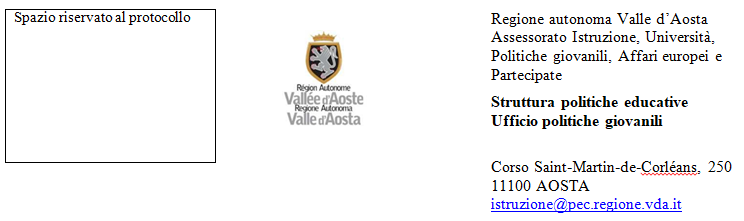 MODULO A - DOMANDA DI PARTECIPAZIONE ALL’ISTRUTTORIA PUBBLICAper finalizzata all’individuazione di un Soggetto del Terzo settore nell'ambito della procedura di co-progettazione, ai sensi degli artt. 55, 56 e 57 del d.lgs. 117/2017 “Codice del terzo settore”, per la realizzazione e gestione di attività generali necessarie ai fini dell’attuazione della scheda di intervento intitolata “Spazi e idee sperimentali di animazione territoriale “Giovani vivi”” (allegato 1) (d’ora in poi “scheda di intervento”), come previsto dall’accordo di programma quadro “La Valle d’Aosta per i giovani”, mediante la presentazione di una proposta progettuale e la compartecipazione economica, organizzativa o gestionale, ai sensi della deliberazione della Giunta regionale n. 1348  del 7 novembre 2022.  PERIODO: DAL 16/01/2023 AL 13/11/2026, EVENTUALMENTE PROROGABILE.Dichiarazioni sostitutive di certificazioni o sostitutive di atto di notorietà (artt. 46 e 47 del D.P.R. 445/2000 e ss. mm. e i.)Il sottoscritto 	nato a 	il  	e	residente	a	 	prov.	 	CAP	 	Via/Piazza 	, in qualità di  (carica sociale)    	 autorizzato a rappresentare legalmente il seguente soggetto giuridico (barrare la casella appropriata e inserire denominazione e ragione sociale):organizzazione di volontariato  	associazione e o ente di promozione sociale  	organismo della cooperazione  	cooperativa sociale  	fondazione  	ente di patronato  	altri soggetti privati non a scopo di lucro secondo quanto previsto dall’art. 1, comma 5, L. 328/2000, dall’art. 2, D.P.C.M. 30.03.2001  	sede legale 				 sede operativa 					 numero di telefono 	n. fax  		 posta elettronica  		codice fiscale partita IVARAGIONE/DENOMINAZIONE SOCIALE E FORMA GIURIDICA:ISCRIZIONE AL REGISTRO IMPRESE DELLA C.C.I.A.A.DI	 PER LA SEGUENTE ATTIVITANUMERO DI ISCRIZIONE 	, DATA DI ISCRIZIONE 	 FORMA GIURIDICA 		(in caso di imprese straniere aventi sede in uno stato diverso dall’Italia, presentare certificato equipollente o dichiarazione giurata)DICHIARACHE LE PERSONE SOGGETTE AI CONTROLLI DI CUI ALL’ART. 80, COMMA 1 E 2, DEL DLGS 50/2016, SONO:Le persone soggette ai controlli ai sensi dei commi 1 e 2 dell’articolo 80 del Dlgs 50/2016 sono indicate al comma 3, riportato integralmente di seguito.D.lgs 50/2016, art. 80, comma 3:“3. L’esclusione di cui ai commi 1 e 2 va disposta se la sentenza o il decreto ovvero la misura interdittiva sono stati emessi nei confronti: del titolare o del direttore tecnico, se si tratta di impresa individuale; di unsocio o del direttore tecnico, se si tratta di società in nome collettivo; dei soci accomandatari o del direttore tecnico, se si tratta di società in accomandita semplice; dei membri del consiglio di amministrazione cui sia stata conferita la legale rappresentanza, ivi compresi institori e procuratori generali, dei membri degli organi con poteri di direzione o di vigilanza o dei soggetti muniti di poteri di rappresentanza, di direzione o di controllo, del direttore tecnico o del socio unico persona fisica, ovvero del socio di maggioranza in caso di società con meno di quattro soci in caso di società con un numero di soci pari o inferiore a quattro, se si tratta di altro tipo di società o consorzio. In ogni caso l'esclusione e il divieto operano anche nei confronti dei soggetti cessati dalla carica nell'anno antecedente la data di pubblicazione del bando di gara, qualora l'impresa non dimostri che vi sia stata completa ed effettiva dissociazione della condotta penalmente sanzionata; l'esclusione non va disposta e il divieto non si applica quando il reato è stato depenalizzato ovvero quando è intervenuta la riabilitazione ovvero, nei casi di condanna ad una pena accessoria  perpetua, quando questa è stata dichiarata estinta ai sensi dell’articolo 179, settimo comma, del codice penale ovvero quando il reato è stato dichiarato estinto dopo la condanna ovvero in caso di revoca della condanna medesima.(comma così modificato dall'art. 1, comma 20, lett. o), della legge n. 55 del 2019)”.CHIEDEDI PARTECIPARE ALLA PROCEDURA PER LA COPROGETTAZIONECOME SINGOLOOPPURECOME MANDATARIA/CONSORZIATA CAPOGRUPPO/IN PARTNERSHIP ENTE CAPOFILA   del raggruppamento/partnership:a) già costituito come da contratto di mandato collettivo speciale e dalla procura di cui all’atto pubblico in data 	n. 	di  repertorio  ricevuto  dal  notaio Dr. 	o	da	scrittura	privata	autentica	registrata	a 	il 	al n. 	.    costituito dai seguenti soggetti: OPPUREda costituirsi tra i seguenti soggettiOPPURE□ COME MANDANTEdel raggruppamento/partnership:già costituito come da contratto di mandato collettivo speciale e dalla procura di cui all’atto pubblico in data 	n. 	di  repertorio  ricevuto  dal  notaio Dr. 	o	da	scrittura	privata	autentica	registrata	a 	il 	al n. 	.    costituito dai seguenti soggetti:OPPUREda costituirsi tra i seguenti soggettiDICHIARA INOLTREDi possedere i requisiti speciali richiesti nell’avviso pubblico, così come infra meglio dettagliatoOppureChe le imprese del raggruppamento/partnership possiedono i requisiti speciali richiesti nell’avviso pubblico, così come infra meglio dettagliato.Che in caso di aggiudicazione il sottoscritto operatore economico si impegna a conferire mandato collettivo   speciale   con  rappresentanza  a 	 (indicare la denominazione del soggetto giuridico qualificato come mandatario), il quale stipulerà il contratto in nome e per conto proprio e dei mandanti.SOLO PER I CONSORZIConsorzio  formato dalle seguenti imprese: (indicare ragione sociale e sede di tutte le imprese facenti parte  del Consorzio):  _____________________________________________________________________________________________________________________________________________________________________________________________________________________________________________________________________________________________________________________________________DATI RELATIVI A CIASCUNA DELLE IMPRESE SOPRA INDICATEE, CONSAPEVOLE DELLA RESPONSABILITÀ PENALE IN CUI INCORRE CHI SOTTOSCRIVE DICHIARAZIONI MENDACI E DELLE RELATIVE SANZIONI PENALI DI CUI ALL’ART. 76 DEL D.P.R. N. 445/2000 NONCHÉ DELLE CONSEGUENZE AMMINISTRATIVE DI DECADENZA DAI BENEFICI EVENTUALMENTE CONSEGUITI DAL PROVVEDIMENTO EMANATO, DICHIARA AI SENSI DEL D.P.R. N. 445/2000 CHE I FATTI, STATI E QUALITÀ RIPORTATI NEI SUCCESSIVI PARAGRAFI CORRISPONDONO A VERITÀDICHIARA AI SENSI E PER GLI EFFETTI DEL D. LGS. 159/2011le generalità complete di tutti i componenti che ricoprono cariche all’interno della società e in caso di Consorzi anche delle relative imprese consorziate che detengano, anche indirettamente, una partecipazione pari almeno al 5 per cento:le generalità complete del direttore tecnico/direttori tecnici ove previsto:elenco dei componenti dell’organo di vigilanza della società e in caso di Consorzi anche delle relative imprese consorziate che detengano, anche indirettamente, una partecipazione pari almeno al 5 per cento, di cui al D. Lgs. 231/2001, completo di generalità, ove previsto:in caso di società consortili o di Consorzi oltre a quanto sopra, indicazione di ciascuno dei consorziati che nelle società consortili o nei Consorzi detenga una partecipazione, anche indirettamente, pari almeno al 5 per cento:DICHIARA INOLTREREQUISITI DI ORDINE GENERALEl’inesistenza delle cause di esclusione dalla partecipazione ad una procedura d’appalto o concessione elencate nell’art. 80 del D.Lgs. n. 50/2016, ed in particolare:che nei propri confronti e nei confronti dei soggetti sopra indicati non è stata pronunciata sentenza definitiva di condanna o emesso decreto penale di condanna divenuto irrevocabile, oppure sentenza di applicazione della pena su richiesta ai sensi dell'articolo 444 del codice di procedura penale per uno dei seguenti reati:delitti, consumati o tentati, di cui agli articoli 416, 416-bis del codice penale ovvero delitti commessi avvalendosi delle condizioni previste dal predetto articolo 416-bis ovvero al fine di agevolare l’attività delle associazioni previste dallo stesso articolo, nonché’ per i delitti, consumati o tentati, previsti dall’articolo 74 del decreto del Presidente della Repubblica 9 ottobre 1990, n. 309, dall’articolo 291- quater del decreto del Presidente della Repubblica 23 gennaio 1973, n. 43 e dall’articolo 260 del decreto legislativo 3 aprile 2006, n. 152, in quanto riconducibili alla partecipazione a un’organizzazione criminale, quale definita all’articolo 2 della decisione quadro 2008/841/GAI del Consiglio;delitti, consumati o tentati, di cui agli articoli 317, 318, 319, 319-ter, 319-quater, 320, 321, 322, 322- bis, 346-bis, 353, 353-bis, 354, 355 e 356 del codice penale nonché all’articolo 2635 del codice civile;  frode ai sensi dell’articolo 1 della convenzione relativa alla tutela degli interessi finanziari delle Comunità europee;delitti, consumati o tentati, commessi con finalità di terrorismo, anche internazionale, e di eversione dell’ordine costituzionale reati terroristici o reati connessi alle attività terroristiche;delitti di cui agli articoli 648-bis, 648-ter e 648-ter.1 del codice penale, riciclaggio di proventi di attività criminose o finanziamento del terrorismo, quali definiti all’articolo 1 del decreto legislativo 22 giugno 2007, n. 109 e successive modificazioni;   sfruttamento del lavoro minorile e altre forme di tratta di esseri umani definite con il decreto legislativo 4 marzo 2014, n. 24;ogni altro delitto da cui derivi, quale pena accessoria, l’incapacità di contrattare con la pubblica amministrazioneoppuredi aver riportato le seguenti condanne: (indicare il/i soggetto/i specificando ruolo, imputazione, condanna)che non sussiste la causa di decadenza, di sospensione o di divieto previste dall’articolo 67 del decreto legislativo 6 settembre 2011, n. 159 o di un tentativo di infiltrazione mafiosa di cui all’articolo 84, comma 4, del medesimo decreto;che l’operatore economico non ha commesso violazioni gravi, definitivamente accertate, rispetto agli obblighi relativi al pagamento delle imposte e tasse o dei contributi previdenziali, secondo la legislazione italiana o quella dello Stato in cui sono stabiliti ed indica all’uopo i seguenti dati:Ufficio Locale dell’Agenzia delle Entrate competente:Indirizzo: 	;numero di telefono: 	;pec, fax e/o e-mail: 	;che l’operatore economico non ha commesso gravi infrazioni debitamente accertate alle norme in materia di salute e sicurezza sul lavoro nonché agli obblighi di cui all’articolo 30, comma 3 del D. Lgs. n. 50/2016;che l’operatore economico non si trova in stato di fallimento, di liquidazione coatta, di concordato preventivo, salvo il caso di concordato con continuità aziendale, o nei cui riguardi non è in corso un procedimento per la dichiarazione di una di tali situazioni, fermo restando quanto previsto dall’articolo 110 del D. Lgs. n. 50/2016;che l’operatore economico non si è reso colpevole di gravi illeciti professionali, tali da rendere dubbia la sua integrità o affidabilità;che la propria partecipazione non determina una situazione di conflitto di interesse ai sensi dell’articolo 42, comma 2 del D. Lgs. n. 50/2016, non diversamente risolvibile;che la propria partecipazione non determina una distorsione della concorrenza derivante dal proprio precedente coinvolgimento nella preparazione della procedura d’appalto di cui all’articolo 67 del D.Lgs.. 50/2016 che non possa essere risolta con misure meno intrusive;che l’operatore economico non è stato soggetto alla sanzione interdittiva di cui all’articolo 9, comma 2, lettera c) del decreto legislativo 8 giugno 2001, n. 231 o ad altra sanzione che comporta il divieto di contrarre con la pubblica amministrazione, compresi i provvedimenti interdittivi di cui all’articolo14 del decreto legislativo 9 aprile 2008, n. 81;che l’operatore economico non è iscritto nel casellario informatico tenuto dall’Osservatorio dell’ANAC per aver presentato false dichiarazioni o falsa documentazione ai fini del rilascio dell’attestazione di qualificazione, per il periodo durante il quale perdura l’iscrizione;che l’operatore economico non ha violato il divieto di intestazione fiduciaria di cui all’articolo 17 della legge 19 marzo 1990, n. 55;che, ai sensi dell’art. 17 della legge 12.03.1999, n. 68:(Barrare la casella di interesse)l’operatore economico è in regola con le norme che disciplinano il diritto al lavoro dei disabili poiché ha  ottemperato  alle  disposizioni  contenute  nella  Legge 68/99 o 	(indicare la Legge      Stato       estero).       Gli       adempimenti       sono       stati       eseguiti       presso  l’Ufficio 	di	 	,	Via 	n 	 	;fax _______ 	  e-mail  ________________________	l’operatore economico non è soggetto agli obblighi di assunzione obbligatoria previsti dalla Legge 68/99 per i seguenti motivi: [indicare i motivi di esenzione]in 	(Stato estero) non esiste una normativa sull’assunzione obbligatoria dei disabili;che l’operatore economico: (Barrare la casella di interesse)non è stato vittima dei reati previsti e puniti dagli artt. 317 e 629 c.p., aggravati ai sensi dell’art. 7 del decreto legge 13 maggio 1991, n. 152, convertito, con modificazioni, dalla legge 12 luglio 1991n. 203.è stato vittima dei suddetti reati ma hanno denunciato i fatti all’autorità giudiziaria;è stato vittima dei reati previsti e puniti dagli artt. 317 e 629 c.p., aggravati ai sensi dell’art. 7 del decreto legge 13 maggio 1991, n. 152, convertito, con modificazioni, dalla legge 12 luglio 1991 n.203, e non hanno denunciato i fatti all’autorità giudiziaria, in quanto ricorrono i casi previsti dall’art. 4, 1 comma, della legge 24 novembre 1981, n. 689.(Barrare la casella di interesse)che l’operatore economico non si trova in alcuna situazione di controllo di cui all'articolo 2359 delcodice civile o in una qualsiasi relazione, anche di fatto con alcun soggetto, se la situazione di controllo o la relazione comporti che le offerte sono imputabili ad un unico centro decisionale, e di aver formulato autonomamente l'offerta.che l’operatore economico non è a conoscenza della partecipazione alla medesima procedura di soggetti che si trovano, rispetto ad essa, in una delle situazioni di controllo di cui all'articolo 2359 del codice civile, o in una qualsiasi relazione, anche di fatto con alcun soggetto, se la situazione di controllo o la relazione comporti che le offerte sono imputabili ad un unico centro decisionale e di aver formulato autonomamente l'offerta.oppureche l’operatore economico è a conoscenza della partecipazione alla medesima procedura di soggetti che si trovano, rispetto ad essa, in una delle situazioni di controllo di cui all'articolo 2359 o in una qualsiasi relazione, anche di fatto con alcun soggetto, se la situazione di controllo o la relazione comporti che le offerte sono imputabili ad un unico centro decisionale del codice civile, e di aver formulato autonomamente l'offerta.indica le seguenti posizioni INPS, INAIL, CASSA EDILE:Istituto N. identificativo Sede/i INPS Matricola n.INAIL Codice Ditta n. PAT. N.Dichiara di essere informato, ai sensi e per gli effetti di cui all’art. 13 del D. Lgs. 196/03 che i dati personali raccolti saranno trattati, anche con strumenti informatici, esclusivamente nell’ambito del procedimento per il quale la presente dichiarazione viene resa.Luogo e data_________________(Firma del dichiarante)Allegata fotocopia del documento di riconoscimentoDichiara anche: (Barrare la casella di interesse)Che non ci sono soggetti di cui all’art.80 c. 3 D. Lgs. N. 50/2016 cessati dalla carica societaria nell’anno antecedente la data di pubblicazione dell’avviso di gara relativo al presente appalto o in assenza dello stesso, la data di invito a garaoppureChe i seguenti soggetti sono cessati dalla carica societaria nell’anno antecedente la data di pubblicazione dell’ avviso:DICHIARA INOLTREDi aver preso conoscenza di tutte le circostanze generali e particolari che possono influire sull’esecuzione della proposta progettuale di cui trattasi e di aver ritenuto le condizioni stesse tali da consentire l’offerta;Di avere preso integrale ed accurata visione e di accettare senza condizione o riserva alcuna le norme contenute nell’avviso di indizione di istruttoria, nella proposta progettuale di massima e degli altri documenti messi a disposizione dell’Amministrazione regionale;Di obbligarsi ad applicare i contratti collettivi di lavoro nazionali e, se esistenti, gli accordi integrativi territoriali e/o aziendali anche dopo la scadenza e fino alla loro sostituzione;Di accettare di partecipare al tavolo di co-progettazione, se selezionato, a tutte le condizioni riportate nell’avviso e di avere formulato il piano economico-finanziario anche in considerazione degli elementi riportati nei documenti predisposti dall’Amministrazione regionale;Di non aver subito fino ad oggi risoluzioni anticipate per contratti stipulati con enti pubblici;Di essere consapevole che, qualora fosse accertata la non veridicità del contenuto della presente dichiarazione, il concorrente sarà escluso dalla presente selezione per la quale la dichiarazione è stata rilasciata o, nel caso risultasse aggiudicataria provvisoria, decadrà dalla aggiudicazione medesima, e se fosse già stato stipulato il contratto, esso stesso sarà risolto di diritto.Di osservare le norme sulla sicurezza sui luoghi di lavoro (ex D.Lgs. 81/2008) nonché di essere in possesso dei requisiti obbligatori previsti dalla normativa vigente;Di non essere oggetto di provvedimenti di sospensione o interdettivi di cui all’art.14 del D.Lgs. 81/2008Di essere a conoscenza degli obblighi di condotta previsti dal “Codice di Comportamento” dell’Amministrazione regionale, di cui a deliberazione di Giunta regionale n. 2089 del 31 dicembre 2013;Di impegnarsi ad osservare e far osservare gli obblighi di condotta di cui al punto precedente ai propri dipendenti e collaboratori a qualsiasi titoloREQUISITI SPECIALI CAPACITA’ TECNICADi aver eseguito servizi con caratteristiche analoghe a quelle del servizio oggetto della presente co- progettazione nei 5 anni antecedenti la data di pubblicazione dell’avviso di co-progettazione (dall’anno 2018 all’anno 2022) a favore di amministrazioni pubbliche, con l’indicazione delle date e del destinatario (in caso di raggruppamento indicare il soggetto titolare del requisito)DICHIARA INFINEIN RELAZIONE ALLA PROPOSTA PROGETTUALE PRESENTATA(Barrare la casella di interesse)□ Che il contenuto della proposta progettuale presentata costituisce in toto segreto industriale ed aziendale per la seguente motivazione:OppureChe il contenuto della proposta progettuale presentata costituisce in parte segreto industriale ed aziendale per la seguente motivazione:  	Le parti costituenti segreto si individuano alle pagine 	del proposta progettuale.OppureChe il contenuto della proposta progettuale presentata non contiene segreti industriali o aziendali.PRIVACYAi sensi della vigente normativa in materia di privacy, i dati trasmessi verranno utilizzati esclusivamente ai fini del procedimento per il quale sono richiesti 	, lì 	FIRMA DEL LEGALE RAPPRESENTANTEAi sensi dell’art.38,comma 3 del D.P.R. n. 445/2000 , per la validità della presente istanza deve essere allegata copia fotostatica del documento di identità del sottoscrittore. Pertanto non è necessaria la autenticazione della sottoscrizione.Il sottoscrittore, in caso di falsità o dichiarazione mendace, è sottoposto alle sanzioni penali di cui all’art.76 del D.P.R. n. 445/2000. Allegato 1DICHIARAZIONE SOSTITUTIVA DA RENDERE A CURA DEI SOGGETTI Dl CUI ALL’ART.80, COMMA 3, DEL D.LGS. N.50/2016(ATTENZIONE: le dichiarazioni di cui ai commi 1, 2 dell’art. 80 devono essere rese da tutti i soggetti di cui al comma 3 del DLGS 50/2016, i quali dovranno, pertanto compilare la dichiarazione seguente, da duplicare secondo necessità.Il/La  sottoscritto/a 	nato/a  a 	il    	CF 	residente	a	 	 (	)	via____________ 	n. 	, in qualità di (barrare il ruolo ricoperto):titolare o del direttore tecnico, se si tratta di impresa individuale; socio o del direttore tecnico, se si tratta di società in nome collettivo; soci accomandatari o del direttore tecnico, se si tratta di società in accomandita semplice;membri del consiglio di amministrazione cui sia stata conferita la legale rappresentanza, ivi compresi institori e procuratori generali; dei membri degli organi con poteri di direzione o di vigilanza o di controllo; del direttore tecnico o del socio unico persona fisica, ovvero del socio di maggioranza in caso di società con meno di quattro soci in caso di società con un numero di soci pari o inferiore a quattro, se si tratta di altro tipo di società o consorzio;soggetti cessati dalla carica nell'anno antecedente la data di pubblicazione del bando di gara.del/della 	(indicare la denominazione del concorrente), inrelazione alla domanda di partecipazione in argomentoai sensi degli artt. 46 e 47 deI D.P.R. 445/00, consapevole delle sanzioni penali previste dall’art.76 del predetto D.P.R. in caso di falsità in atti e dichiarazioni mendaci ivi indicateDICHIARARelativamente alla insussistenza delle cause di esclusione di cui all’articolo 80, comma 1, lettera a), b), c), d), e), f), g) del D.lgs. n.50/2016(barrare la casella):che nei confronti del sottoscritto non è pendente alcun procedimento per l’applicazione di una delle misure di prevenzione di cui all’art. 3 della Legge 27 dicembre 1956, n. 1423 o di una delle cause ostative previste dall’art. 10 della legge 31 maggio 1965, n. 575;Relativamente alla insussistenza delle cause di esclusione di cui all’articolo 80, comma 1, lettera a), b), c), d), e), f), g) del D.lgs. n.50/2016(barrare le caselle pertinenti):che nei confronti del sottoscritto non è stata pronunciata alcuna sentenza di condanna passata in giudicato per reati di partecipazione ad organizzazione criminale, corruzione, frode, riciclaggio, così come definiti dagli atti comunitari citati dall’art. 45, paragrafo 1, direttiva 2004/18/CE;che nei confronti del sottoscritto non è stata pronunciata alcuna sentenza di condanna passata in giudicato, o emesso decreto penale di condanna divenuto irrevocabile, ovvero sentenza di applicazione della pena su richiesta ai sensi dell’art.444 del Codice di procedura penale;oppureche nei confronti del sottoscritto sono state pronunciate le seguenti sentenze di condanna passata in giudicato, o emessi i seguenti decreti penali di condanna divenuti irrevocabili, ovvero le seguenti sentenze di applicazione della pena su richiesta ai sensi dell’art. 444 del Codice di procedura penale, per i seguenti reati: _______________________________________________________________________________(NB: inserire tutti i provvedimenti di condanna, tra quelli sopra menzionati, emessi a carico del soggetto sottoscrittore avendo cura di riportare esattamente i provvedimenti così come risultanti dalla Banca dati del Casellario giudiziale compreso l’indicazione del/dei reati, della/e circostanza/e, del/dei dispositivo/i e dei benefici eventuali. Vanno altresì inseriti quei provvedimenti di condanna per i quali sia stato previsto il beneficio della non menzione. Il dichiarante non è tenuto ad indicare le condanne quando il reato è stato depenalizzato ovvero per le quali è intervenuta la riabilitazione ovvero quando il reato è stato dichiarato estinto dopo la condanna ovvero in caso di revoca della condanna medesima).Relativamente alla insussistenza delle cause di esclusione di cui all’articolo 80, comma 1, lettera a), b), c), d), e), f), g) del D.lgs. n.50/2016(barrare la casella)che il sottoscritto, pur essendo stato vittima dei reati previsti e puniti dagli articoli 317 e 629 del codice penale aggravati ai sensi dell’articolo 7 del decreto-legge 13 maggio 1991, n. 152, convertito, con modificazioni, dalla legge 12 luglio 1991, n. 203, ha denunciato tali fatti all’autorità giudiziaria;che il sottoscritto, pur essendo stato vittima dei reati previsti e puniti dagli articoli 317 e 629 del codice penale aggravati aisensi dell’articolo 7 del decreto-legge 13 maggio 1991, n. 152, convertito, con modificazioni, dalla legge 12 luglio 1991, n. 203, non ha denunciato tali fatti all’autorità giudiziaria, in quanto ricorrono i casi previsti dall’articolo 4, primo comma, della legge 24 novembre 1981, n. 689;che il sottoscritto non è stato vittima dei reati previsti e puniti dagli articoli 317 e 629 del codice penale aggravati ai sensi dell'articolo 7 del decreto-legge 13 maggio 1991, n. 152, convertito, con modificazioni, dalla legge 12 luglio 1991, n. 203;PRIVACYAi sensi della vigente normativa in materia di privacy, i dati trasmessi verranno utilizzati esclusivamente ai fini del procedimento per il quale sono richiestiLuogo e data___________________________	          Firma___________________________________Ai sensi dell’art.38,comma 3 del D.P.R. n. 445/2000 , per la validità della presente istanza deve essere allegata copia fotostatica del documento di identità del sottoscrittore. Pertanto non è necessaria la autenticazione della sottoscrizione.Il sottoscrittore, in caso di falsità o dichiarazione mendace, è sottoposto alle sanzioni penali di cui all’art.76 del D.P.R. n. 445/2000.Allegare:copia/e del/i documento/i di identità del/i sottoscrittore/i in corso di validità;Art. 80 Dlg 50/2016 1. Costituisce motivo di esclusione di un operatore economico dalla partecipazione a una procedura d'appalto o concessione, la condanna con sentenza definitiva o decreto penale di condanna divenuto irrevocabile o sentenza di applicazione della pena su richiesta ai sensi dell'articolo 444 del codice di procedura penale, anche riferita a un suo subappaltatore nei casi di cui all'articolo 105, comma 6, per uno dei seguenti reati: (ai sensi dell'art. 1, comma 18, secondo periodo, del decreto sblocca-cantieri, fino al 31 dicembre 2020, il subappaltatore non deve essere indicato in fase di gara)delitti, consumati o tentati, di cui agli articoli 416, 416-bis del codice penale ovvero delitti commessi avvalendosi delle condizioni previste dal predetto articolo 416-bis ovvero al fine di agevolare l'attività delle associazioni previste dallo stesso articolo, nonché per i delitti, consumati o tentati, previsti dall'articolo 74 del decreto del Presidente della Repubblica 9 ottobre 1990, n. 309, dall’articolo 291-quater del decreto del Presidente della Repubblica 23 gennaio 1973, n. 43 e dall'articolo 260 del decreto legislativo 3 aprile 2006,n. 152, in quanto riconducibili alla partecipazione a un'organizzazione criminale, quale definita all'articolo 2 della decisione quadro 2008/841/GAI del Consiglio;delitti, consumati o tentati, di cui agli articoli 317, 318, 319, 319-ter, 319-quater, 320, 321, 322, 322-bis, 346-bis, 353, 353-bis, 354, 355 e 356 del codice penale nonché all’articolo 2635 del codice civile;b-bis) false comunicazioni sociali di cui agli articoli 2621 e 2622 del codice civile;frode ai sensi dell'articolo 1 della convenzione relativa alla tutela degli interessi finanziari delle Comunità europee;delitti, consumati o tentati, commessi con finalità di terrorismo, anche internazionale, e di eversione dell'ordine costituzionale reati terroristici o reati connessi alle attività terroristiche;delitti di cui agli articoli 648-bis, 648-ter e 648-ter.1 del codice penale, riciclaggio di proventi di attività criminose o finanziamento del terrorismo, quali definiti all'articolo 1 del decreto legislativo 22 giugno  2007, n. 109 e successive modificazioni;sfruttamento del lavoro minorile e altre forme di tratta di esseri umani definite con il decreto legislativo 4 marzo 2014, n. 24;ogni altro delitto da cui derivi, quale pena accessoria, l'incapacità di contrattare con la pubblica amministrazione.Costituisce altresì motivo di esclusione la sussistenza, con riferimento ai soggetti indicati al comma 3, di cause di decadenza, di sospensione o di divieto previste dall'articolo 67 del decreto legislativo 6 settembre 2011, n. 159 o di un tentativo di infiltrazione mafiosa di cui all'articolo 84, comma 4, del medesimo decreto. Resta fermo quanto previsto dagli articoli 88, comma 4-bis, e 92, commi 2 e 3, del decreto legislativo 6 settembre 2011, n. 159, con riferimento rispettivamente alle comunicazioni antimafia e alle informazioni antimafia. Resta fermo altresì quanto previsto dall’articolo 34-bis, commi 6 e 7, del decreto legislativo 6 settembre 2011, n. 159.(comma così modificato dall'art. 1, comma 20, lett. o), della legge n. 55 del 2019)L’esclusione di cui ai commi 1 e 2 va disposta se la sentenza o il decreto ovvero la misura interdittiva sono stati emessi nei confronti: del titolare o del direttore tecnico, se si tratta di impresa individuale; di unsocio o del direttore tecnico, se si tratta di società in nome collettivo; dei soci accomandatari o del direttore tecnico, se si tratta di società in accomandita semplice; dei membri del consiglio di amministrazione cui sia stata conferita la legale rappresentanza, ivi compresi institori e procuratori generali, dei membri degli organi con poteri di direzione o di vigilanza o dei soggetti muniti di poteri di rappresentanza, di direzione o di controllo, del direttore tecnico o del socio unico persona fisica, ovvero del socio di maggioranza in caso di società con meno di quattro soci in caso di società con un numero di soci pari o inferiore a quattro, se si tratta di altro tipo di società o consorzio. In ogni caso l'esclusione e il divieto operano anche nei confronti dei soggetti cessati dalla carica nell'anno antecedente la data di pubblicazione del bando di gara, qualora l'impresa non dimostri che vi sia stata completa ed effettiva dissociazione della condotta penalmente sanzionata; l'esclusione non va disposta e il divieto non si applica quando il reato è stato depenalizzato ovvero quando è intervenuta la riabilitazione ovvero, nei casi di condanna ad una pena accessoria  perpetua, quando questa è stata dichiarata estinta ai sensi dell’articolo 179, settimo comma, del codice penale ovvero quando il reato è stato dichiarato estinto dopo la condanna ovvero in caso di revoca della condanna medesima.(comma così modificato dall'art. 1, comma 20, lett. o), della legge n. 55 del 2019)Un operatore economico è escluso dalla partecipazione a una procedura d'appalto se ha commesso violazioni gravi, definitivamente accertate, rispetto agli obblighi relativi al pagamento delle imposte e tasse o dei contributi previdenziali, secondo la legislazione italiana o quella dello Stato in cui sono stabiliti. Costituiscono gravi violazioni quelle che comportano un omesso pagamento di imposte e tasse superiore all'importo di cui all'articolo 48-bis, commi 1 e 2-bis, del decreto del Presidente della Repubblica 29 settembre 1973, n. 602. Costituiscono violazioni definitivamente accertate quelle contenute in sentenze o   atti amministrativi non più soggetti ad impugnazione. Costituiscono gravi violazioni in materia contributiva e previdenziale quelle ostative al rilascio del documento unico di regolarità contributiva (DURC), di cui al all'articolo 8 del decreto del Ministero del lavoro e delle politiche sociali 30 gennaio 2015, pubblicato sulla Gazzetta Ufficiale n. 125 del 1° giugno 2015, ovvero delle certificazioni rilasciate dagli enti previdenziali di riferimento non aderenti al sistema dello sportello unico previdenziale. Il presente comma non si applica quando l'operatore economico ha ottemperato ai suoi obblighi pagando o impegnandosi in modo vincolante a pagare le imposte o i contributi previdenziali dovuti, compresi eventuali interessi o multe, purché il pagamento o l'impegno siano stati formalizzati prima della scadenza del termine per la presentazione delle domande.Le stazioni appaltanti escludono dalla partecipazione alla procedura d'appalto un operatore economico in una delle seguenti situazioni, anche riferita a un suo subappaltatore nei casi di cui all'articolo 105, comma 6 qualora:(ai sensi dell'art. 1, comma 18, secondo periodo, del decreto sblocca-cantieri, fino al 31 dicembre 2020, il subappaltatore non deve essere indicato in fase di gara)la stazione appaltante possa dimostrare con qualunque mezzo adeguato la presenza di gravi infrazioni debitamente accertate alle norme in materia di salute e sicurezza sul lavoro nonché agli obblighi di cui all'articolo 30, comma 3 del presente codice;l'operatore economico si trovi in stato di fallimento, di liquidazione coatta, di concordato preventivo, salvo il caso di concordato con continuità aziendale, o nei cui riguardi sia in corso un procedimento per la dichiarazione di una di tali situazioni, fermo restando quanto previsto dall'articolo 110;l’operatore economico sia stato sottoposto a fallimento o si trovi in stato di liquidazione coatta o di concordato preventivo o sia in corso nei suoi confronti un procedimento per la dichiarazione di una di tali situazioni, fermo restando quanto previsto dagli articoli 110 del presente Codice e 186-bis del regio decreto 16 marzo 1942, n. 267;(lettera così sostituita dall'art. 1, comma 20, lett. o), della legge n. 55 del 2019)[b) l'operatore economico sia stato sottoposto a liquidazione giudiziale o si trovi in stato di liquidazione coatta o di concordato preventivo o sia in corso nei suoi confronti un procedimento per la dichiarazione diuna di tali situazioni, fermo restando quanto previsto dall'articolo 95 del codice della crisi di impresa e dell'insolvenza adottato in attuazione della delega di cui all'articolo 1 della legge 19 ottobre 2017, n. 155 e dall'articolo 110;](lettera così sostituita dall'art. 372, comma 1, del decreto legislativo n. 14 del 2019 a partire dal 15 agosto 2020)la stazione appaltante dimostri con mezzi adeguati che l'operatore economico si è reso colpevole di gravi illeciti professionali, tali da rendere dubbia la sua integrità o affidabilità;c-bis) l'operatore economico abbia tentato di influenzare indebitamente il processo decisionale della stazione appaltante o di ottenere informazioni riservate a fini di proprio vantaggio oppure abbia fornito, anche per negligenza, informazioni false o fuorvianti suscettibili di influenzare le decisioni sull'esclusione,  la selezione o l'aggiudicazione, ovvero abbia omesso le informazioni dovute ai fini del corretto svolgimento della procedura di selezione;c-ter) l'operatore economico abbia dimostrato significative o persistenti carenze nell'esecuzione di un precedente contratto di appalto o di concessione che ne hanno causato la risoluzione per inadempimento ovvero la condanna al risarcimento del danno o altre sanzioni comparabili; su tali circostanze la stazione appaltante motiva anche con riferimento al tempo trascorso dalla violazione e alla gravità della stessa;(lettera c) sostituita dalle lettere c), c-bis) e c-ter) dall'art. 5 del decreto-legge n. 135 del 2018, convertito nella legge n. 12 del 2019)c-quater) l’operatore economico abbia commesso grave inadempimento nei confronti di uno o più subappaltatori, riconosciuto o accertato con sentenza passata in giudicato;(Si vedano le Linee guida n. 6 di ANAC) (lettera introdotta dall'art. 1, comma 20, lettera o), della legge n. 55 del 2019)la partecipazione dell'operatore economico determini una situazione di conflitto di interesse ai sensi dell'articolo 42, comma 2, non diversamente risolvibile;una distorsione della concorrenza derivante dal precedente coinvolgimento degli operatori economici nella preparazione della procedura d'appalto di cui all'articolo 67  non possa essere risolta con misure meno intrusive;l'operatore economico sia stato soggetto alla sanzione interdittiva di cui all'articolo 9, comma 2, letterac) del decreto legislativo 8 giugno 2001, n. 231 o ad altra sanzione che comporta il divieto di contrarre con la pubblica amministrazione, compresi i provvedimenti interdittivi di cui all'articolo 14 del decreto legislativo 9 aprile 2008, n. 81;f-bis) l’operatore economico che presenti nella procedura di gara in corso e negli affidamenti di subappalti documentazione o dichiarazioni non veritiere;f-ter) l’operatore economico iscritto nel casellario informatico tenuto dall’Osservatorio dell’ANAC per aver presentato false dichiarazioni o falsa documentazione nelle procedure di gara e negli affidamenti di subappalti. Il motivo di esclusione perdura fino a quando opera l'iscrizione nel casellario informatico;l'operatore economico iscritto nel casellario informatico tenuto dall'Osservatorio dell'ANAC per aver presentato false dichiarazioni o falsa documentazione ai fini del rilascio dell'attestazione di qualificazione, per il periodo durante il quale perdura l'iscrizione;l'operatore economico abbia violato il divieto di intestazione fiduciaria di cui all'articolo 17 della legge 19 marzo 1990, n. 55. L'esclusione ha durata di un anno decorrente dall'accertamento definitivo della violazione e va comunque disposta se la violazione non è stata rimossa;l'operatore economico non presenti la certificazione di cui all'articolo 17 della legge 12 marzo 1999, n. 68, ovvero non autocertifichi la sussistenza del medesimo requisito;l'operatore economico che, pur essendo stato vittima dei reati previsti e puniti dagli articoli 317 e 629 delcodice penale aggravati ai sensi dell'articolo 7 del decreto-legge 13 maggio 1991, n. 152, convertito, con modificazioni, dalla legge 12 luglio 1991, n. 203, non risulti aver denunciato i fatti all'autorità giudiziaria, salvo che ricorrano i casi previsti dall'articolo 4, primo comma, della legge 24 novembre 1981, n. 689. La circostanza di cui al primo periodo deve emergere dagli indizi a base della richiesta di rinvio a giudizio formulata nei confronti dell'imputato nell'anno antecedente alla pubblicazione del bando e deve essere comunicata, unitamente alle generalità del soggetto che ha omesso la predetta denuncia, dal procuratore della Repubblica procedente all'ANAC, la quale cura la pubblicazione della comunicazione sul sito dell'Osservatorio;l'operatore economico si trovi rispetto ad un altro partecipante alla medesima procedura di affidamento, in una situazione di controllo di cui all'articolo 2359 del codice civile o in una qualsiasi relazione, anche di fatto, se la situazione di controllo o la relazione comporti che le offerte sono imputabili ad un unico centro decisionale.Le stazioni appaltanti escludono un operatore economico in qualunque momento della procedura, qualora risulti che l'operatore economico si trova, a causa di atti compiuti o omessi prima o nel corso della procedura, in una delle situazioni di cui ai commi 1,2, 4 e 5.Un operatore economico, o un subappaltatore, che si trovi in una delle situazioni di cui al comma 1, limitatamente alle ipotesi in cui la sentenza definitiva abbia imposto una pena detentiva non superiore a 18 mesi ovvero abbia riconosciuto l'attenuante della collaborazione come definita per le singole fattispecie di reato, o al comma 5, è ammesso a provare di aver risarcito o di essersi impegnato a risarcire qualunque danno causato dal reato o dall'illecito e di aver adottato provvedimenti concreti di carattere tecnico, organizzativo e relativi al personale idonei a prevenire ulteriori reati o illeciti.Se la stazione appaltante ritiene che le misure di cui al comma 7 sono sufficienti, l'operatore economico non è escluso della procedura d'appalto; viceversa dell'esclusione viene data motivata comunicazione all'operatore economico.Un operatore economico escluso con sentenza definitiva dalla partecipazione alle procedure di appalto non può avvalersi della possibilità prevista dai commi 7 e 8 nel corso del periodo di esclusione derivante da tale sentenza.Se la sentenza di condanna definitiva non fissa la durata della pena accessoria della incapacità di contrattare con la pubblica amministrazione, ovvero non sia intervenuta riabilitazione, tale durata è pari a cinque anni, salvo che la pena principale sia di durata inferiore, e in tale caso è pari alla durata della pena principale e a tre anni, decorrenti dalla data del suo accertamento definitivo, nei casi di cui ai commi 4 e 5 ove non sia intervenuta sentenza di condanna.Se la sentenza penale di condanna definitiva non fissa la durata della pena accessoria della incapacità di contrattare con la pubblica amministrazione, la durata della esclusione dalla procedura d’appalto o concessione è:(comma così sostituito dall'art. 1, comma 20, lettera o), della legge n. 55 del 2019)perpetua, nei casi in cui alla condanna consegue di diritto la pena accessoria perpetua, ai sensi dell’articolo 317-bis, primo comma, primo periodo, del codice penale, salvo che la pena sia dichiarata estinta ai sensi dell’articolo 179, settimo comma, del codice penale;pari a sette anni nei casi previsti dall’articolo 317-bis, primo comma, secondo periodo, del codice penale, salvo che sia intervenuta riabilitazione;pari a cinque anni nei casi diversi da quelli di cui alle lettere a) e b), salvo che sia intervenuta riabilitazione.10-bis. Nei casi di cui alle lettere b) e c) del comma 10, se la pena principale ha una durata inferiore, rispettivamente, a sette e cinque anni di reclusione, la durata della esclusione è pari alla durata della pena principale. Nei casi di cui al comma 5, la durata della esclusione è pari a tre anni, decorrenti dalla data di adozione del provvedimento amministrativo di esclusione ovvero, in caso di contestazione in giudizio, dalla data di passaggio in giudicato della sentenza. Nel tempo occorrente alla definizione del giudizio, la stazione appaltante deve tenere conto di tale fatto ai fini della propria valutazione circa la sussistenza del presupposto per escludere dalla partecipazione alla procedura l’operatore economico che l’abbia commesso.(comma introdotto dall'art. 1, comma 20, lettera o), della legge n. 55 del 2019)Le cause di esclusione previste dal presente articolo non si applicano alle aziende o società sottoposte a sequestro o confisca ai sensi dell'articolo 12-sexies del decreto-legge 8 giugno 1992, n. 306, convertito, con modificazioni, dalla legge 7 agosto 1992, n. 356 o degli articoli 20 e 24 del decreto legislativo 6 settembre 2011 n. 159, ed affidate ad un custode o amministratore giudiziario o finanziario, limitatamente a quelle riferite al periodo precedente al predetto affidamento.In caso di presentazione di falsa dichiarazione o falsa documentazione, nelle procedure di gara e negli affidamenti di subappalto, la stazione appaltante ne dà segnalazione all'Autorità che, se ritiene che siano state rese con dolo o colpa grave in considerazione della rilevanza o della gravità dei fatti oggetto della falsa dichiarazione o della presentazione di falsa documentazione, dispone l'iscrizione nel casellario informatico ai fini dell'esclusione dalle procedure di gara e dagli affidamenti di subappalto ai sensi del comma 1 fino a due anni, decorso il quale l'iscrizione è cancellata e perde comunque efficacia.Con linee guida l'ANAC, da adottarsi entro novanta giorni dalla data di entrata in vigore del presente codice, può precisare, al fine di garantire omogeneità di prassi da parte delle stazioni appaltanti, quali mezzi di prova considerare adeguati per la dimostrazione delle circostanze di esclusione di cui al comma 5, lettera c), ovvero quali carenze nell'esecuzione di un procedente contratto di appalto siano significative ai fini del medesimo comma 5, lettera c). Ssi vedano le Linee guida n. 6 di ANAC)Non possono essere affidatari di subappalti e non possono stipulare i relativi contratti i soggetti per iquali ricorrano i motivi di esclusione previsti dal presente articolo.MARCA DA BOLLO € 16,00salvo soggetto esentato(barrare con X l’opzione interessata e compilare)(barrare con X l’opzione interessata e compilare)MARCA DA BOLLO € 16,00salvo soggetto esentato□Nr. Identificativo della marca da bollo: ____________________________Ai sensi dell'art.47 del D.P.R. 445/2000 si dichiara che la marca da bollo è stata annullata per la presentazione della presente domanda e non sarà utilizzata per qualsiasi altro adempimento che ne richiede l’apposizione.MARCA DA BOLLO € 16,00salvo soggetto esentato□I soggetti esentati dall’apposizione della marca da bollo devono indicare di seguito il motivo della esenzione con la precisazione della relativa norma di legge:MARCA DA BOLLO € 16,00salvo soggetto esentato□Imposta di bollo assolta in modo virtualeNOME E COGNOMEQUALIFICADATA E LUOGO DINASCITARESIDENZADENOMINAZIONE/RAGIONE SOCIALELEGALE RAPPRESENTANTEMANDATARIA (o CONSORZIATA CAPOGRUPPO o CAPOFILA DELLA PARTNERSHIP)MANDANTE (o CONSORZIATA o PARTNER)MANDANTE (o CONSORZIATA o PARTNER)MANDANTE (o CONSORZIATA o PARTNER)DENOMINAZIONE/RAGIONE SOCIALELEGALE RAPPRESENTANTEMANDATARIA (o CONSORZIATA CAPOGRUPPO o CAPOFILA DELLA PARTNERSHIP)MANDANTE (o CONSORZIATA o PARTNER)MANDANTE (o CONSORZIATA o PARTNER)MANDANTE (o CONSORZIATA o PARTNER)DENOMINAZIONE/RAGIONE SOCIALELEGALE RAPPRESENTANTEMANDATARIA (o CONSORZIATA CAPOGRUPPO o CAPOFILA DELLA PARTNERSHIP)MANDANTE (o CONSORZIATA o PARTNER)MANDANTE (o CONSORZIATA o PARTNER)MANDANTE (o CONSORZIATA o PARTNER)DENOMINAZIONE/RAGIONE SOCIALELEGALE RAPPRESENTANTEMANDATARIA (o CONSORZIATA CAPOGRUPPO o CAPOFILA DELLA PARTNERSHIP)MANDANTE (o CONSORZIATA o PARTNER)MANDANTE (o CONSORZIATA o PARTNER)MANDANTE (o CONSORZIATA o PARTNER)DENOMINAZIONE/RAGIONE SOCIALESEDE LEGALELEGALI RAPPRESENTANTI(dati anagrafici)N°Oggetto del SERVIZIOENTE DESTINATARIOAnno di esecuzione del servizio12345 …TOTALE ANNUALITÀTOTALE ANNUALITÀTOTALE ANNUALITÀ